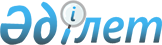 О присвоении наименований организациям культуры и образования Мангистауской областиПостановление Правительства Республики Казахстан от 8 октября 2019 года № 740.
      В соответствии с подпунктом 4-1) статьи 10 Закона Республики Казахстан от 8 декабря 1993 года "Об административно-территориальном устройстве Республики Казахстан", постановлением Правительства Республики Казахстан от 5 марта 1996 года № 281 "Об утверждении Правил присвоения наименования аэропортам, портам, железнодорожным вокзалам, железнодорожным станциям, станциям метрополитена, автовокзалам, автостанциям, физико-географическим и другим объектам государственной собственности на территории Республики Казахстан, а также переименования, уточнения и изменения транскрипции их наименований и присвоения собственных имен лиц государственным юридическим лицам, юридическим лицам с участием государства" Правительство Республики Казахстан ПОСТАНОВЛЯЕТ:
      1. Присвоить следующим организациям культуры и образования Мангистауской области:
      1) государственному коммунальному казенному предприятию "Мангистауский областной историко-краеведческий музей" Управления культуры, развития языков и архивного дела Мангистауской области имя Абиша Кекилбайулы;
      2) коммунальному государственному учреждению "Общеобразовательная средняя школа № 29" Актауского городского отдела образования, акимата города Актау" имя Фаризы Онгарсыновой.
      2. Настоящее постановление вводится в действие со дня его первого официального опубликования.
					© 2012. РГП на ПХВ «Институт законодательства и правовой информации Республики Казахстан» Министерства юстиции Республики Казахстан
				
      Премьер-Министр
Республики Казахстан 

А. Мамин
